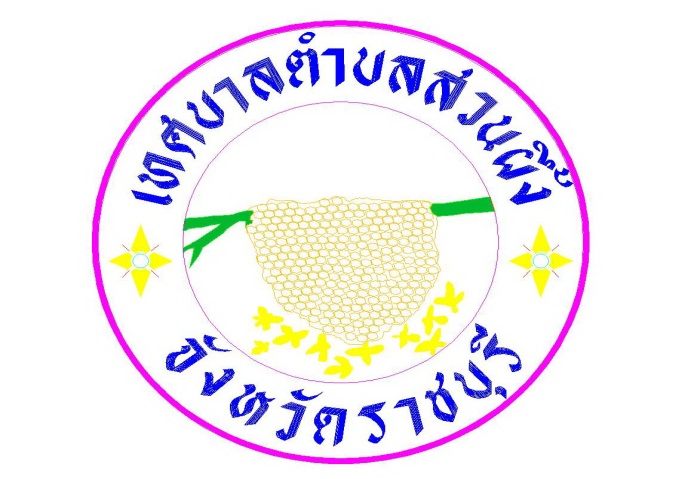 เทศบัญญัติเรื่องงบประมาณรายจ่ายประจำปีงบประมาณ  พ.ศ.2563ของเทศบาลตำบลสวนผึ้งอำเภอสวนผึ้ง  จังหวัดราชบุรีสารบัญ        หน้า	                                                                                     ส่วนที่  1											คำแถลงงบประมาณรายจ่ายประจำปีงบประมาณ พ.ศ.2563						2คำแถลงงบประมาณประจำปีงบประมาณ พ.ศ.2563  รายรับ						4คำแถลงงบประมาณประจำปีงบประมาณ พ.ศ.2563  รายจ่าย					5บันทึกหลักการและเหตุผล									6ส่วนที่  2											รายจ่ายตามงานและงบรายจ่าย								 	8รายงานประมาณการรายรับ ประจำปีงบประมาณ พ.ศ. 2563					18 รายงานรายละเอียดประมาณการรายรับงบประมาณรายจ่ายทั่วไป ประจำปีงบประมาณ พ.ศ. 2563	22รายงานประมาณการรายจ่าย ประจำปีงบประมาณ พ.ศ.2563  					25รายงานรายละเอียดประมาณการรายจ่ายงบประมาณรายจ่ายทั่วไป ประจำปีงบประมาณ พ.ศ.2563	 ประจำปีงบประมาณ พ.ศ.2563  แผนงานบริหารงานทั่วไป	 					56รายงานรายละเอียดประมาณการรายจ่ายงบประมาณรายจ่ายทั่วไป ประจำปีงบประมาณ พ.ศ.2563  แผนงานการรักษาความสงบภายใน					72รายงานรายละเอียดประมาณการรายจ่ายงบประมาณรายจ่ายทั่วไป ประจำปีงบประมาณ พ.ศ.2563  แผนงานการศึกษา							76รายงานรายละเอียดประมาณการรายจ่ายงบประมาณรายจ่ายทั่วไป ประจำปีงบประมาณ พ.ศ.2563  แผนงานสาธารณสุข						79รายงานรายละเอียดประมาณการรายจ่ายงบประมาณรายจ่ายทั่วไป ประจำปีงบประมาณ พ.ศ.2563  แผนงานเคหะและชุมชน						94รายงานรายละเอียดประมาณการรายจ่ายงบประมาณรายจ่ายทั่วไปประจำปีงบประมาณ พ.ศ.2563  แผนงานสร้างความเข้มแข็งของชุมชน				103รายงานรายละเอียดประมาณการรายจ่ายงบประมาณรายจ่ายทั่วไป ประจำปีงบประมาณ พ.ศ.2563  แผนงานการศาสนาวัฒนธรรมและนันทนาการ			105รายงานรายละเอียดประมาณการรายจ่ายงบประมาณรายจ่ายทั่วไป ประจำปีงบประมาณ พ.ศ.2563  แผนงานงบกลาง							108เทศบัญญัติงบประมาณรายจ่าย ประจำปีงบประมาณ พ.ศ.2563					111ภาคผนวก					ส่วนที่  1คำแถลงประกอบงบประมาณรายจ่ายประจำปีงบประมาณ  พ.ศ.2563ของเทศบาลตำบลสวนผึ้งอำเภอสวนผึ้ง    จังหวัดราชบุรี-2-คำแถลงงบประมาณประกอบงบประมาณรายจ่ายประจำปีงบประมาณ พ.ศ.2563ท่านประธานสภาฯ  และสมาชิกสภาเทศบาลตำบลสวนผึ้งบัดนี้ ถึงเวลาที่คณะผู้บริหารของเทศบาลตำบลสวนผึ้ง จะได้เสนอร่างเทศบัญญัติงบประมาณรายจ่ายประจำปีต่อสภาเทศบาลตำบลสวนผึ้ง อีกครั้งหนึ่ง ฉะนั้น ในโอกาสนี้คณะผู้บริหารเทศบาลตำบลสวนผึ้ง จึงขอแถลงให้ท่านประธานและสมาชิกสภาทุกท่านได้ทราบถึงสถานะการคลัง ตลอดจนหลักการและแนวนโยบายในการดำเนินงานปีงบประมาณ พ.ศ.2563  ดังต่อไปนี้1. สถานะการคลัง1.1 งบประมาณรายจ่ายทั่วไปในปีงบประมาณ 2562   เทศบาลตำบลสวนผึ้ง มีสถานะการเงิน ดังนี้ณ  วันที่ 6 สิงหาคม  25621.1.1 เงินฝากธนาคารทั้งสิ้น	45,020,003.53  บาท	1.1.2  เงินทุนสะสม		25,268,321.92  บาท1.1.3  ทุนสำรองเงินสะสม	14,495,761.51  บาท1.1.4  รายการกันเงินไว้แบบก่อหนี้ผูกพันและยังไม่ได้เบิกจ่าย   จำนวน  -  โครงการ                   รวม  -   บาท1.1.5  รายการที่ได้กันเงินไว้โดยยังไม่ได้ก่อหนี้ผูกพัน  จำนวน   -   โครงการ                   รวม   -  บาท1.2  เงินกู้คงค้าง  -  บาท2.  การบริหารงบประมาณในปีงบประมาณ 2562  ณ วันที่   6  สิงหาคม พ.ศ.2562(1)  รายรับจริงทั้งสิ้น  34,909,406.82   บาท ประกอบด้วย	หมวดภาษีอากร					             631,882.26  บาท	หมวดค่าธรรมเนียม ค่าปรับ และใบอนุญาต		             436,217.96  บาท	หมวดรายได้จากทรัพย์สิน				             368,791.70  บาท	หมวดรายได้จากสาธารณูปโภคและการพาณิชย์			-	หมวดรายได้เบ็ดเตล็ด				                 5,700.00  บาท	หมวดรายได้จากทุน				                 1,310.00  บาท	หมวดภาษีจัดสรร			          		15,876,400.90 บาท	หมวดเงินอุดหนุนทั่วไป					17,589,104.00 บาท(2)  เงินอุดหนุนที่รัฐบาลให้โดยระบุวัตถุประสงค์                               27,500.00  บาท			-3-(3)  รายจ่ายจริง  จำนวน  23,947,916.92  บาท       ประกอบด้วย	งบกลาง								 3,950,017.00  บาท		งบบุคลากร (หมวดเงินเดือน ค่าจ้างประจำ และค่าจ้างชั่วคราว)	12,073,247.00 บาท	งบดำเนินงาน (หมวดค่าตอบแทนใช้สอยและวัสดุและหมวดค่าสาธารณูปโภค)					  4,226,512.92 บาท		งบลงทุน (หมวดค่าครุภัณฑ์ที่ดินและสิ่งก่อสร้าง)			     377,500.00 บาท		งบรายจ่ายอื่น (หมวดรายจ่ายอื่น)						-		งบเงินอุดหนุน (หมวดเงินอุดหนุน)					  2,950,640.00 บาท	(4)  รายจ่ายที่จ่ายจากเงินอุดหนุนที่รัฐบาลให้โดยระบุวัตถุประสงค์		      27,500.00 บาท	(5)  มีการจ่ายเงินสะสมเพื่อดำเนินการตามอำนาจหน้าที่        		      64,000.00 บาท			3. งบเฉพาะการประเภทกิจการ    -     กิจการ      -	ปีงบประมาณ   -    มีรายรับจริง       -    รายจ่ายจริง    -		เงินกู้จากธนาคาร/กสท./อื่นๆ		จำนวน		-	บาท		ยืมเงินสะสมจากเทศบาล			จำนวน		-	บาท		กำไรสุทธิ				จำนวน		-	บาท		เงินฝากธนาคารทั้งสิ้น  ณ  วันที่		จำนวน		-	บาท		ทรัพย์จำนำ				จำนวน		-	บาท-4-คำแถลงงบประมาณประจำปีงบประมาณ พ.ศ.2563เทศบาลตำบลสวนผึ้งอำเภอสวนผึ้ง   จังหวัดราชบุรี2.1  รายรับ-5-คำแถลงงบประมาณประกอบงบประมาณรายจ่ายประจำปีงบประมาณ พ.ศ.2563เทศบาลตำบลสวนผึ้งอำเภอสวนผึ้ง   จังหวัดราชบุรี2.2  รายจ่าย-6-บันทึกหลักการและเหตุผลประกอบร่างเทศบัญญัติงบประมาณรายจ่ายประจำปีงบประมาณ พ.ศ.2563  ของเทศบาลตำบลสวนผึ้งอำเภอสวนผึ้ง   จังหวัดราชบุรีส่วนที่  2คำแถลงประกอบงบประมาณรายจ่ายประจำปีงบประมาณ  พ.ศ.2563ของเทศบาลตำบลสวนผึ้งอำเภอสวนผึ้ง    จังหวัดราชบุรีรายจ่ายตามงานและงบรายจ่ายเทศบาลตำบลสวนผึ้งอำเภอสวนผึ้ง    จังหวัดราชบุรีงบกลาง-8-รายจ่ายตามงานและงบรายจ่ายเทศบาลตำบลสวนผึ้งอำเภอสวนผึ้ง    จังหวัดราชบุรีแผนงานบริหารงานทั่วไป-9-รายจ่ายตามงานและงบรายจ่ายเทศบาลตำบลสวนผึ้งอำเภอสวนผึ้ง    จังหวัดราชบุรีแผนงานการรักษาความสงบภายใน-10-รายจ่ายตามงานและงบรายจ่ายเทศบาลตำบลสวนผึ้งอำเภอสวนผึ้ง    จังหวัดราชบุรีแผนงานการศึกษา-11-รายจ่ายตามงานและงบรายจ่ายเทศบาลตำบลสวนผึ้งอำเภอสวนผึ้ง    จังหวัดราชบุรีแผนงานสาธารณสุข-12-รายจ่ายตามงานและงบรายจ่ายเทศบาลตำบลสวนผึ้งอำเภอสวนผึ้ง    จังหวัดราชบุรีแผนงานเคหะและชุมชน-13-รายจ่ายตามงานและงบรายจ่ายเทศบาลตำบลสวนผึ้งอำเภอสวนผึ้ง    จังหวัดราชบุรีแผนงานสร้างความเข้มแข็งของชุมชน-14-รายจ่ายตามงานและงบรายจ่ายเทศบาลตำบลสวนผึ้งอำเภอสวนผึ้ง    จังหวัดราชบุรีแผนงานการศาสนาวัฒนธรรมและนันทนาการ-15-รายรับรายรับจริงปี 2561ประมาณการปี 2562ประมาณการปี 2563รายได้จัดเก็บเองหมวดภาษีอากร614,923.08710,000750,000หมวดค่าธรรมเนียม ค่าปรับ และใบอนุญาต515,326.70570,600758,600หมวดรายได้จากทรัพย์สิน384,776.74500,000500,000หมวดรายได้จากสาธารณูปโภคและการพาณิชย์---หมวดรายได้เบ็ดเตล็ด9,2605,2005,200หมวดรายได้จากทุน4101,0005,000รวมรายได้จัดเก็บเอง1,524,696.521,786,8002,018,800รายได้ที่รัฐบาลเก็บแล้วจัดสรรให้องค์กรปกครองส่วนท้องถิ่นหมวดภาษีจัดสรร21,361,645.9320,360,00021,580,000รวมรายได้ที่รัฐบาลเก็บแล้วจัดสรรให้องค์กรปกครองส่วนท้องถิ่น21,361,645.9320,360,00021,580,000รายได้ที่รัฐบาลอุดหนุนให้องค์กรปกครองส่วนท้องถิ่นหมวดเงินอุดหนุนทั่วไป16,726,62719,000,00019,000,000รวมรายได้ที่รัฐบาลอุดหนุนให้องค์กรปกครองส่วนท้องถิ่น16,726,62719,000,00019,000,000รวม39,612,969.4541,146,80042,598,800รายจ่ายรายจ่ายจริงปี 2561ประมาณการปี 2562ประมาณการปี 2563จ่ายจากงบประมาณงบกลาง4,014,6394,793,0705,167,256งบบุคลากร(หมวดเงินเดือน  ค่าจ้างประจำ และค่าจ้างชั่วคราว)16,224,29219,055,77019,646,050งบดำเนินการ (หมวดค่าตอบแทนใช้สอนและวัสดุและหมวดค่าสาธารณูปโภค)6,784,979.119,235,3608,519,094งบลงทุน (หมวดค่าครุภัณฑ์ที่ดินและสิ่งก่อสร้าง)1,180,2004,038,6005,176,400งบรายจ่ายอื่น (หมวดรายจ่ายอื่น)---งบเงินอุดหนุน (หมวดเงินอุดหนุน)3,898,3804,024,0004,090,000รวมจ่ายจากงบประมาณ32,102,490.1141,146,80042,598,800ด้านยอดรวมด้านบริหารงานทั่วไป  แผนงานบริหารงานทั่วไป13,363,580  แผนงานการรักษาความสงบภายใน2,571,860ด้านบริการชุมชนและสังคม  แผนงานการศึกษา8,882,794  แผนงานสาธารณสุข3,762,340  แผนงานสังคมสงเคราะห์-  แผนงานเคหะและชุมชน8,270,970  แผนงานสร้างความเข้มแข็งของชุมชน175,000  แผนงานการศาสนา วัฒนธรรม และนันทนาการ405,000ด้านการดำเนินงานอื่น  แผนงานงบกลาง5,167,256งบประมาณรายจ่ายทั้งสิ้น42,598,800                                                    งานงบงานงบกลางรวมงบกลาง4,695,280บำเหน็จ/บำนาญ471,976รวม5,167,256                                                        งานงบงานบริหารทั่วไปงานบริหารงานคลังรวมงบบุคลากร   เงินเดือน  (ฝ่ายการเมือง)2,624,640-2,624,640   เงินเดือน   (ฝ่ายประจำ)5,030,7002,132,9407,163,640งบดำเนินงาน   ค่าตอบแทน160,00045,000205,000   ค่าใช้สอย680,000305,000985,000   ค่าวัสดุ150,000150,000300,000   ค่าสาธารณูปโภค335,000-335,000งบลงทุน   ค่าครุภัณฑ์488,700122,600611,300   ค่าที่ดินและสิ่งก่อสร้าง1,069,000-1,069,000งบรายจ่ายอื่น   รายจ่ายอื่น---งบเงินอุดหนุน    เงินอุดหนุน70,000-70,000รวม10,608,0402,755,54013,363,580                                                        งานงบงานป้องกันภัยฝ่ายพลเรือนและระงับอัคคีภัยรวมงบบุคลากร   เงินเดือน  (ฝ่ายการเมือง)--   เงินเดือน   (ฝ่ายประจำ)1,879,8601,879,860งบดำเนินงาน   ค่าตอบแทน10,00010,000   ค่าใช้สอย210,000210,000   ค่าวัสดุ270,000270,000   ค่าสาธารณูปโภค--งบลงทุน   ค่าครุภัณฑ์202,000202,000   ค่าที่ดินและสิ่งก่อสร้าง--งบรายจ่ายอื่น   รายจ่ายอื่น--งบเงินอุดหนุน    เงินอุดหนุน--รวม2,571,8602,571,860                                                        งานงบงานบริหารทั่วไปเกี่ยวกับการศึกษางานระดับก่อนวัยเรียนและประถมศึกษารวมงบบุคลากร   เงินเดือน  (ฝ่ายการเมือง)---   เงินเดือน   (ฝ่ายประจำ)635,8801,182,9601,818,840งบดำเนินงาน   ค่าตอบแทน-20,00020,000   ค่าใช้สอย40,000628,400668,400   ค่าวัสดุ75,0002,070,7542,145,754   ค่าสาธารณูปโภค80,000-80,000งบลงทุน   ค่าครุภัณฑ์-129,800129,800   ค่าที่ดินและสิ่งก่อสร้าง-80,00080,000งบรายจ่ายอื่น   รายจ่ายอื่น---งบเงินอุดหนุน    เงินอุดหนุน-3,940,0003,940,000รวม830,8808,051,9148,882,794                                                 งานงบงานบริหารทั่วไปเกี่ยวกับสาธารณสุขงานบริการสาธารณสุขและงานสาธารณสุขอื่นรวมงบบุคลากร   เงินเดือน  (ฝ่ายการเมือง)---   เงินเดือน   (ฝ่ายประจำ)2,912,340-2,912,340งบดำเนินงาน   ค่าตอบแทน164,000-164,000   ค่าใช้สอย155,000188,000343,000   ค่าวัสดุ100,000160,000260,000   ค่าสาธารณูปโภค-งบลงทุน   ค่าครุภัณฑ์3,000-3,000   ค่าที่ดินและสิ่งก่อสร้าง---งบรายจ่ายอื่น   รายจ่ายอื่น---งบเงินอุดหนุน    เงินอุดหนุน-80,00080,000รวม3,334,340428,0003,762,340                                งานงบงานบริหารทั่วไปเกี่ยวกับเคหะและชุมชนงานไฟฟ้าถนนงานสวนสาธารณะงานกำจัดขยะมูลฝอยและสิ่งปฏิกูลรวมงบบุคลากร   เงินเดือน  (ฝ่ายการเมือง)-----   เงินเดือน   (ฝ่ายประจำ)3,246,730---3,246,730งบดำเนินงาน   ค่าตอบแทน35,000---35,000   ค่าใช้สอย135,000200,000-580,000915,000   ค่าวัสดุ220,000200,00042,940530,000992,940   ค่าสาธารณูปโภค----งบลงทุน   ค่าครุภัณฑ์431,300--50,000481,300   ค่าที่ดินและสิ่งก่อสร้าง100,0002,500,000--2,600,000งบรายจ่ายอื่น   รายจ่ายอื่น-----งบเงินอุดหนุน    เงินอุดหนุน-----รวม4,168,0302,900,00042,9401,160,0008,270,970                                                 งานงบงานส่งเสริมและสนับสนุนความเข้มแข็งของชุมชนรวมงบบุคลากร   เงินเดือน  (ฝ่ายการเมือง)--   เงินเดือน   (ฝ่ายประจำ)--งบดำเนินงาน   ค่าตอบแทน--   ค่าใช้สอย175,000175,000   ค่าวัสดุ--   ค่าสาธารณูปโภค--งบลงทุน   ค่าครุภัณฑ์--   ค่าที่ดินและสิ่งก่อสร้าง--งบรายจ่ายอื่น   รายจ่ายอื่น--งบเงินอุดหนุน    เงินอุดหนุน--รวม175,000175,000                                งานงบงานบริหารทั่วไปเกี่ยวกับศาสนาวัฒนธรรมและนันทนาการงานกีฬาและนันทนาการงานศาสนาวัฒนธรรมท้องถิ่นรวมงบบุคลากร   เงินเดือน  (ฝ่ายการเมือง)----   เงินเดือน   (ฝ่ายประจำ)----งบดำเนินงาน   ค่าตอบแทน----   ค่าใช้สอย240,00060,000100,000400,000   ค่าวัสดุ-5,000-5,000   ค่าสาธารณูปโภค----งบลงทุน   ค่าครุภัณฑ์----   ค่าที่ดินและสิ่งก่อสร้าง----งบรายจ่ายอื่น   รายจ่ายอื่น----งบเงินอุดหนุน    เงินอุดหนุน----รวม240,00065,000100,000405,000